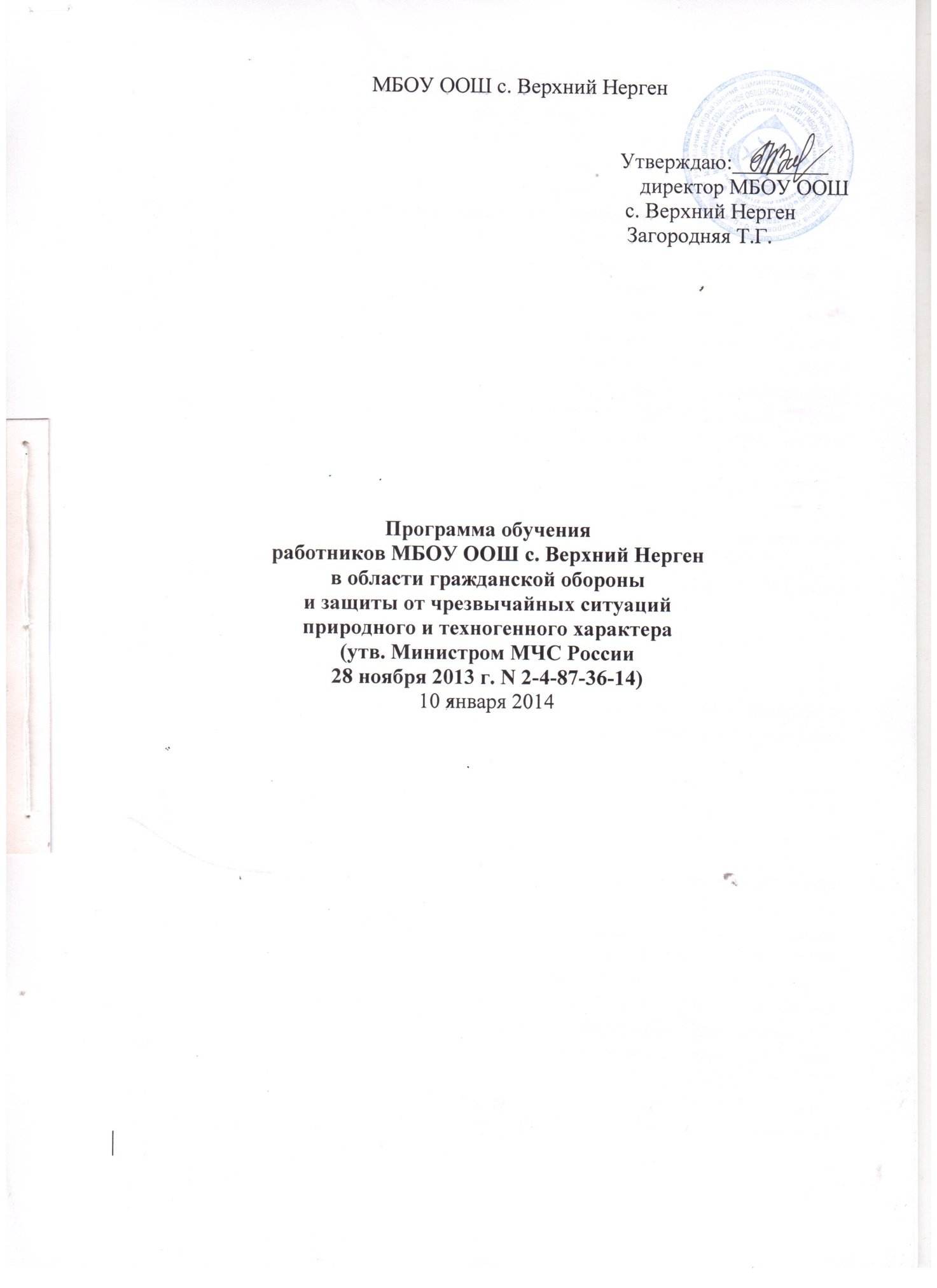 1. Пояснительная записка    Обучение работающего населения в области гражданской обороны и защиты от чрезвычайных ситуаций природного и техногенного характера (далее - в области ГО и ЧС) организуется в соответствии с требованиями федеральных законов "О гражданской обороне", "О защите населения и территорий от чрезвычайных ситуаций природного и техногенного характера", постановлений Правительства Российской Федерации от 4 сентября 2003 г. N 547 "О подготовке населения в области защиты от чрезвычайных ситуаций природного и техногенного характера" и от 2 ноября 2000 г. N 841 "Об утверждении Положения об организации обучения населения в области гражданской обороны", приказов и организационно-методических указаний Министерства Российской Федерации по делам гражданской обороны, чрезвычайным ситуациям и ликвидации последствий стихийных бедствий, других федеральных органов исполнительной власти, органов исполнительной власти субъектов Российской Федерации, органов местного самоуправления и организаций и осуществляется по месту работы.Основная цель обучения - повышение готовности работников МБОУ ООШ с. Верхний Нерген к умелым и адекватным действиям в условиях угрозы и возникновения опасностей при чрезвычайных ситуациях, ведении военных действий или вследствие этих действий.Предлагаемая Программа обучения работников МБОУ ООШ с. Верхний Нерген в области ГО и ЧС (далее именуется - Программа) определяет организацию и порядок обязательного обучения педагогов и техперсонала  (далее именуются - работники МБОУ ООШ с. Верхний Нерген). В ней определены требования к уровню знаний и умений работников МБОУ ООШ с. Верхний Нерген, прошедших обучение, дан перечень тем занятий и раскрыто их содержание, а также указано количество часов, рекомендуемое для изучения тем.Обучение всех работников МБОУ ООШ с. Верхний Нерген по данной Программе проводится ежегодно. Ответственность за организацию обучения работников школы возлагается на директора МБОУ ООШ с. Верхний Нерген.Директору школы при разработке рабочих программ обучения предоставляется право с учетом местных условий специфики деятельности организации, особенностей и степени подготовленности обучаемых, а также других факторов корректировать расчет времени, отводимого на изучение отдельных тем учебно-тематического плана Программы, их содержание, а также уточнять формы и методы проведения занятий без сокращения общего количества часов, предусмотренного на освоение настоящей Программы.Занятия по темам 4-6 проводятся в обстановке повседневной трудовой деятельности. Они должны прививать навыки действий работникам  МБОУ ООШ с. Верхний Нерген  по сигналам оповещения и выполнению мероприятий защиты в условиях исполнения ими своих должностных обязанностей.При проведении практических занятий теоретический материал, необходимый для правильного понимания и выполнения практических приемов и действий, рассматривается путем рассказа или опроса обучаемых в минимальном объеме.Программа определяет базовое содержание подготовки работников МБОУ ООШ с. Верхний Нерген в области ГО и ЧС и рассчитана на 19 часов учебного времени в течение календарного года.Знания и умения, полученные при освоении тем Программы, совершенствуются в ходе участия работников МБОУ ООШ с. Верхний Нерген в тренировках и комплексных учениях по ГО и защите от ЧС.В ходе проведения занятий постоянное внимание должно уделяться психологической подготовке обучаемых, выработке у них уверенности в надежности и эффективности мероприятий гражданской обороны и единой государственной системы предупреждения и ликвидации чрезвычайных ситуаций, воспитанию стойкости, готовности выполнять должностные обязанности в сложной обстановке возможных опасностей, при высокой организованности и дисциплине.Контроль за качеством усвоения учебного материала работникам МБОУ ООШ с. Верхний Нерген в области ГО и ЧС проводит директор школы занятия путем опроса обучаемых перед началом и в ходе занятия.Занятия организуются по решению директора МБОУ ООШ с. Верхний Нерген Загородней Тамарой Ганчеловной, как правило, ежемесячно в течение года, исключая месяцы массовых отпусков работников МБОУ ООШ с. Верхний Нерген, и проводятся в рабочее время.Для проведения занятий приказом директора школы создаются учебные группы  и назначаются руководители занятий по ГО и ЧС.Занятия проводятся руководителями занятий по ГО и ЧС, а также другими подготовленными лицами. Занятия по правилам оказания первой помощи и ухода за больными проводятся с привлечением соответствующих специалистов.Руководители занятий по ГО и ЧС должны в первый год назначения, а в дальнейшем не реже 1 раза в 5 лет, пройти подготовку в учебно-методических центрах по гражданской обороне и чрезвычайным ситуациям субъектов Российской Федерации или на курсах гражданской обороны муниципальных образований.Руководящий состав федеральных органов исполнительной власти, органов исполнительной власти субъектов Российской Федерации, органов местного самоуправления и организаций обязан оказывать организационную, техническую и методическую помощь руководителям занятий по ГО и ЧС и осуществлять постоянный контроль за подготовкой и проведением занятий, о чем делать соответствующие записи в журнале учета занятий.2. Требования к уровню освоения курса обученияВ результате прохождения курса обучения работники МБОУ ООШ с. Верхний Нерген должны:знать:опасности для населения, присущие чрезвычайным ситуациям, характерным для территории проживания и работы, а также возникающие при военных действиях и вследствие этих действий, и возможные способы защиты от них работников МБОУ ООШ с. Верхний Нерген;сигналы оповещения об опасностях и порядок действия по ним;правила безопасного поведения в быту;основные принципы, средства и способы защиты от опасностей чрезвычайных ситуаций и военного времени, свои обязанности и правила поведения при возникновении опасностей, а также ответственность за их невыполнение;правила применения средств индивидуальной защиты (далее - СИЗ) и порядок их получения;место расположения средств коллективной защиты и порядок укрытия в них работников МБОУ ООШ с. Верхний Нерген, правила поведения в защитных сооружениях;основные требования пожарной безопасности на рабочем месте и в быту;уметь:практически выполнять основные мероприятия защиты от опасностей, возникающих при чрезвычайных ситуациях природного и техногенного характера, а также при ведении военных действий или вследствие этих действий, а также в случае пожара; четко действовать по сигналам оповещения; адекватно действовать при угрозе и возникновении негативных и опасных факторов бытового характера;пользоваться средствами коллективной и индивидуальной защиты;проводить частичную санитарную обработку, а также, в зависимости от профессиональных обязанностей, дезактивацию, дегазацию и дезинфекцию сооружений, территории, техники, одежды и СИЗ;оказывать первую помощь в неотложных ситуациях.3. Учебно-тематический планПрограмма обучения: работников МБОУ ООШ с. Верхний Нерген  в области гражданской обороны и защиты от чрезвычайных ситуаций природного и техногенного характера.Цель обучения: повышение готовности работников МБОУ ООШ с. Верхний Нерген к умелым и адекватным действиям в условиях угрозы и возникновения опасностей при чрезвычайных ситуациях, ведении военных действий или вследствие этих действий.Категория обучаемых: работники МБОУ ООШ с. Верхний Нерген.Продолжительность обучения: 19 учебных часов.Форма обучения: в обстановке повседневной трудовой деятельности.Режим занятий: определяет директор МБОУ ООШ с. Верхний Нерген.* Беседа - это вопросно-ответный метод организации и осуществления процесса обучения работающего населения в области ГО и ЧС. Он представляет собой диалогический путь изложения и обсуждения учебной информации, когда содержание материала знакомо обучаемым или близко к их жизненной практике, но при этом их теоретическая подготовка не превышает среднего уровня.4. Содержание тем занятийТема 1. Чрезвычайные ситуации, характерные для региона (муниципального образования), присущие им опасности для населения и возможные способы защиты от них работников организацииПонятие о ЧС. Их классификация по виду и масштабу.ЧС природного характера, характерные для региона, присущие им опасности и возможные последствия. Наиболее приемлемые способы защиты населения при возникновении данных ЧС. Порядок действий работников МБОУ ООШ с. Верхний Нерген в случаях угрозы и возникновения ЧС природного характера при нахождении их на рабочем месте, дома, на открытой местности.Потенциально опасные объекты, расположенные на территории региона (МБОУ ООШ с. Верхний Нерген), и возможные ЧС техногенного характера при авариях и катастрофах на них. Возможные способы защиты работников МБОУ ООШ с. Верхний Нерген при возникновении данных ЧС.Опасности военного характера и присущие им особенности. Действия работников МБОУ ООШ с. Верхний Нерген при возникновении опасностей военного характера.Права и обязанности граждан в области ГО и защиты от ЧС. Ответственность за нарушение требований нормативных правовых актов; в области ГО и защиты от ЧС.Тема 2. Сигналы оповещения об опасностях, порядок их доведения до населения и действия по ним работников  МБОУ ООШ с. Верхний Нерген Сигнал "Внимание всем", его предназначение и способы доведения до населения. Действия работников МБОУ ООШ с. Верхний Нерген при его получении в различных условиях обстановки.Возможные тексты информационных сообщений о ЧС и порядок действий работников МБОУ ООШ с. Верхний Нерген по ним.Другие сигналы оповещения, их назначение, возможные способы доведения и действия работников МБОУ ООШ с. Верхний Нерген по ним.Тема 3. Средства коллективной и индивидуальной защиты работников МБОУ ООШ с. Верхний Нерген, а также первичные средства пожаротушения, имеющиеся в школе. Порядок и правила их применения и использованияВиды, назначение и правила пользования имеющимися в МБОУ ООШ с. Верхний Нерген средствами коллективной и индивидуальной защиты. Действия работников МБОУ ООШ с. Верхний Нерген при получении, проверке, применении и хранении средств индивидуальной защиты.Практическое изготовление и применение подручных средств защиты органов дыхания.Действия при укрытии работников МБОУ ООШ с. Верхний Нерген в защитных сооружениях. Меры безопасности при нахождении в защитных сооружениях.Первичные средства пожаротушения и их расположение. Действия при их применении.Тема 4. Действия работников МБОУ ООШ с. Верхний Нерген по предупреждению аварий, катастроф и пожаров на территории организации и в случае их возникновенияОсновные требования охраны труда и соблюдение техники безопасности на рабочем месте.Основные требования пожарной безопасности на рабочем месте.Действия при обнаружении задымления и возгорания, а также по сигналам оповещения о пожаре, аварии и катастрофе на производстве.Тема 5. Действия работников МБОУ ООШ с. Верхний Нерген при угрозе и возникновении  чрезвычайных ситуаций природного, техногенного и биолого-социального характераМероприятия, которые необходимо выполнить при угрозе возникновения ЧС. Действия по сигналу "Внимание всем" и информационным сообщениям. Что необходимо иметь с собой при объявлении эвакуации.Действия работников МБОУ ООШ с. Верхний Нерген при оповещении о стихийных бедствиях геофизического и геологического характера (землетрясения, извержение вулканов, оползни, сели, обвалы, лавины и др.), во время и после их возникновения.Действия работников МБОУ ООШ с. Верхний Нерген при оповещении о стихийных бедствиях метеорологического характера (ураганы, бури, смерчи, метели, мороз и пр.), во время их возникновения и после окончания.Действия работников МБОУ ООШ с. Верхний Нерген при оповещении о стихийных бедствиях гидрологического характера (наводнения, паводки, цунами и др.), во время их возникновения и после окончания.Действия работников МБОУ ООШ с. Верхний Нерген по предупреждению и при возникновении лесных и торфяных пожаров. Меры безопасности при привлечении работников МБОУ ООШ с. Верхний Нерген к борьбе с лесными пожарами.Повышение защитных свойств помещений от проникновения радиоактивных, отравляющих и химически опасных веществ при ЧС техногенного характера.Эвакуация и рассредоточение. Защита населения путем эвакуации. Принципы и способы эвакуации. Порядок проведения эвакуации.Действия работников МБОУ ООШ с. Верхний Нерген, оказавшихся в местах ЧС биолого-социального характера, связанных с физическим насилием (разбой, погромы, бандитизм, драки) и большим скоплением людей (массовые беспорядки и др.).Тема 6. Действия работников МБОУ ООШ с. Верхний Нерген при угрозе террористического акта на территории организации и в случае его совершенияПризнаки, указывающие на возможность наличия взрывного устройства, и действия при обнаружении предметов, похожих на взрывное устройство. Действия при получении по телефону сообщения об угрозе террористического характера. Правила обращения с анонимными материалами, содержащими угрозы террористического характера. Действия при захвате в заложники и при освобождении.Правила и порядок действий работников МБОУ ООШ с. Верхний Нерген при угрозе или совершении террористического акта на территории организации.Тема 7. Способы предупреждения негативных и опасных факторов бытового характера и порядок действий в случае их возникновенияВозможные негативные и опасные факторы бытового характера и меры по их предупреждению.Правила обращения с бытовыми приборами и электроинструментом.Действия при бытовых отравлениях, укусе животными и насекомыми.Правила содержания домашних животных и поведения с ними на улице.Правила действий по обеспечению личной безопасности в местах массового скопления людей, при пожаре, на водных объектах, в походе и на природе.Способы предотвращения и преодоления паники и панических настроений в опасных и чрезвычайных ситуациях.Тема 8. Правила и порядок оказания первой помощи себе, и пострадавшим при несчастных случаях, травмах, отравлениях и ЧС. Основы ухода за больнымиОсновные правила оказания первой помощи в неотложных ситуациях.Первая помощь при кровотечениях и ранениях. Способы остановки кровотечения. Виды повязок. Правила и приемы наложения повязок на раны.Практическое наложение повязок.Первая помощь при переломах. Приемы и способы иммобилизации с применением табельных и подручных средств. Способы и правила транспортировки и переноски пострадавших.Первая помощь при ушибах, вывихах, химических и термических ожогах, отравлениях, обморожениях, обмороке, поражении электрическим током, тепловом и солнечном ударах.Правила оказания помощи утопающему.Правила и техника проведения искусственного дыхания и непрямого массажа сердца.Практическая тренировка по проведению искусственного дыхания и непрямого массажа сердца.Основы ухода за больными (гигиена комнаты и постели больного; способы смены белья, подгузников; методика измерения температуры, артериального давления; методика наложения повязок, пластырей, компрессов, горчичников, шин, бандажей; основы сочетания лекарственных средств и диет).Возможный состав домашней медицинской аптечки.5. Учебно-методическое обеспечение курса обучения5.1 Список литературы1. Федеральный закон от 21 декабря 1994 г. N 68-ФЗ "О защите населения и территорий от чрезвычайных ситуаций природного и техногенного характера".2. Федеральный закон от 12 февраля 1998 г. N 28-ФЗ "О гражданской обороне".3. Федеральный закон от 21 декабря 1994 г. N 69-ФЗ "О пожарной безопасности".4. Федеральный закон от 6 марта 2006 г. N 35-ФЗ "О противодействии терроризму".5. Федеральный закон от 22 июля 2008 г. N 123-ФЗ "Технический регламент о требованиях пожарной безопасности".6. Федеральный закон от 9 января 1996 г. N 3-ФЗ "О радиационной безопасности населения".7. Указ Президента РФ от 12 мая 2009 г. N 537 "О стратегии национальной безопасности Российской Федерации на период до 2020 года".8. Постановление Правительства Российской Федерации от 21 мая 2007 г. N 304 "О классификации чрезвычайных ситуаций природного и техногенного характера".9. Постановление Правительства Российской Федерации от 4 сентября 2003 г. N 547 "О порядке подготовки населения в области защиты от чрезвычайных ситуаций природного и техногенного характера".10. "Положение об организации обучения населения в области гражданской обороны", утвержденное постановлением Правительства Российской Федерации 2 ноября 2000 г. за N 841.11. "Положение о системах оповещения населения", утвержденное приказом МЧС России, Министерства информационных технологий и связи РФ и Министерства культуры и массовых коммуникаций РФ от 25 июля 2006 г. N 422/90/376.12. Нормы пожарной безопасности. Обучение мерам пожарной безопасности работников организаций. Утверждены приказом МЧС России от 12 декабря 2007 г. N 645.13. Санитарные правила и нормативы СанПиН 2.6.1.2523-09 "Нормы радиационной безопасности (НРБ-99/2009)".14. Санитарные правила и нормативы СП 2.6.1.2612-10 "Основные санитарные правила обеспечения радиационной безопасности (ОСПОРБ-99/2010)".15. Перевощиков В.Я. и др. Обучение работников организаций и других групп населения в области ГО и защиты от ЧС. - М.: ИРБ, 2011. - 471 с.16. Безопасность жизнедеятельности. Безопасность в чрезвычайных ситуациях природного и техногенного характера: Учебное пособие/В.А. Акимов, Ю.Л. Воробьев, М.И. Фалеев и др. Издание 2-е, переработанное. - М.: Высшая школа, 2007.17. Камышанский М.И. и др. Оповещение и информирование в системе мер гражданской обороны, защиты от чрезвычайных ситуаций и пожарной безопасности. Действия должностных лиц и населения. - М.: НРБ, 2008. - 320 с.18. Крючек Н.А., Латчук В.Н. Безопасность и защита населения в чрезвычайных ситуациях: Учебно-методическое пособие для проведения занятий с населением/Под общ. ред. Г.Н. Кирилова. - М.: НЦ ЭНАС, 20051 -152 с.19. Петров М.А. Защита от чрезвычайных ситуаций (Темы 1-7). Библиотечка "Военные знания". - М.: Военные знания, 2005. - 160 с.20. Межотраслевая инструкция по оказанию первой помощи при несчастных случаях на производстве. - М.: НЦ ЭНАС, 2003. - 80 с.21. Защита от чрезвычайных ситуаций. - М.: Военные знания.22. Чрезвычайные ситуации. Краткая характеристика и классификация. - М.: Военные знания.23. Первая медицинская помощь при чрезвычайных ситуациях. - М.: Изд-во "Военные знания", 1997.24. Аварийно химически опасные вещества. Методика прогнозирования и оценки химической обстановки. - М.: Военные знания, 2000.25. Основы РСЧС. - М.: Военные знания, 2008.26. Основы гражданской обороны. - М.: Военные знания.27. Действия населения по предупреждению террористических актов. - М.: Военные знания.28. Защитные сооружения гражданской обороны. Их устройство и эксплуатация. - М.: Военные знания.29. Учебно-методическое пособие для проведения занятий работающим населением в области ГО, защиты от чрезвычайных ситуаций, пожарной безопасности на водных объектах/МЧС России, 2006 г.30. Эвакуационные мероприятия на объекте. - М.: Военные знания.31. Эвакуация населения. Планирование, организация и проведение/С.В. Кульпинов. - М.: Институт риска и безопасности, 2012. - 144 с.32. Современное оружие. Опасности, возникающие при его применении. - М.: Военные знания.33. Экстренная допсихологическая помощь. Практическое пособие. - М.: ФГБУ "Объединенная редакция МЧС России", 2012 - 48 с.34. Курс лекций и методические разработки по гражданской обороне и защите от чрезвычайных ситуаций для обучения работников организаций и других групп населения/Под общ. ред. Н.А. Крючка. - М.: Институт риска и безопасности, 2011. - 471 с.35. Проведение занятий с работающим населением в области ГО, защиты от ЧС по пожарной безопасности и безопасности людей на водных объектах. Учебно-методическое пособие для руководителей занятий. - М.: ИРБ, 2011.5.2. Средства обеспечения курса обучения1. Плакатная и стендовая продукция по вопросам гражданской обороны и защиты населения от чрезвычайных ситуаций природного и техногенного характера:"Действия населения в ЧС природного характера";"Приемы оказания первой помощи пострадавшим". - М.: ИРБ, 2006;"Средства индивидуальной защиты органов дыхания". - М.: ИРБ, 2011;"Эвакуация населения";"Меры по противодействию терроризму";"Организация гражданской обороны и РСЧС";"Аварийно-спасательные и другие неотложные работы (АСДНР)";"Современные средства защиты органов дыхания";"Современные приборы радиационной, химической разведки и дозиметрического контроля".2. Электронные издания по вопросам гражданской обороны и защиты населения от чрезвычайных ситуаций природного и техногенного характера:"Единая информационная база по ГО, защите от ЧС и терактов, пожарной безопасности";"Безопасность жизнедеятельности и действия населения в ЧС". - М.: ИРБ, 2008;"Предупреждение и ликвидация ЧС";"Защита населения в убежищах и укрытиях гражданской обороны";"Первая помощь";"Обеспечение населения защитными сооружениями";приложение к книге "Организация защиты от террористических актов, взрывов, пожаров, эпидемий и вызванных ими чрезвычайных ситуаций" (компакт-диск).3. Учебные видеофильмы по вопросам гражданской обороны и защиты населения от чрезвычайных ситуаций природного и техногенного характера:"Средства и способы защиты населения";"Гражданская оборона на новом этапе, ее задачи и перспективы развития" (CD + брошюра);"Защита населения от ЧС" (CD + брошюра);"Пожарная безопасность в современных условиях и способы защиты от пожаров" (CD + брошюра);"Медицинские средства индивидуальной защиты" (DVD);"Чрезвычайные ситуации природного и техногенного характера" (DVD);"Медицинская помощь в условиях выживания" (DVD).Обзор документаПрограмма определяет организацию и порядок обязательного обучения в области гражданской обороны (ГО) и чрезвычайных ситуаций (ЧС) государственных и муниципальных служащих, работников учреждений и предприятий. Она содержит требования к уровню знаний и умений сотрудников. Дан перечень тем занятий и раскрыто их содержание. На освоение материала выделяются 19 учебных часов.Обучение по программе проводится ежегодно. За организацию мероприятий ответственны руководители. Полученные знания совершенствуются в ходе тренировках и учениях по ГО и защите от ЧС.В ходе занятий постоянное внимание должно уделяться психологической подготовке, выработке уверенности в надежности и эффективности мероприятий, воспитанию стойкости, готовности выполнять должностные обязанности в сложной обстановке, при высокой организованности и дисциплине.Контроль за качеством усвоения материала проводит руководитель занятия путем опроса.Для просмотра актуального текста документа и получения полной информации о вступлении в силу, изменениях и порядке применения документа, воспользуйтесь поиском в Интернет-версии системы ГАРАНТ:NN
темНаименование темВид занятияКол-во часов1Чрезвычайные ситуации, характерные для региона (МБОУ ООШ с. Верхний Нерген), присущие им опасности для населения и возможные способы защиты от них работников МБОУ ООШ с. Верхний Нерген.Беседа*22Сигналы оповещения об опасностях, порядок их доведения до населения и действия по ним работников МБОУ ООШ с. Верхний Нерген.Беседа13Средства коллективной и индивидуальной защиты работников МБОУ ООШ с. Верхний Нерген, а также первичные средства пожаротушения, имеющиеся в организации. Порядок и правила их применения и использованияПрактическое занятие24Действия работников МБОУ ООШ с. Верхний Нерген по предупреждению аварий, катастроф и пожаров на территории организации и в случае их возникновенияПрактическое занятие35Действия работников МБОУ ООШ с. Верхний Нерген при угрозе и возникновении на территории региона (муниципального образования) чрезвычайных ситуаций природного, техногенного и биолого-социального характераПрактическое занятие36Действия работников МБОУ ООШ с. Верхний Нерген при угрозе террористического акта на территории организации и в случае его совершенияПрактическое занятие37Способы предупреждения негативных и опасных факторов бытового характера и порядок действий в случае их возникновенияСеминар28Правила и порядок оказания первой помощи себе и пострадавшим при несчастных случаях, травмах, отравлениях и ЧС. Основы ухода за больнымиПрактическое занятие3Итого:19Министр Российской Федерации
по делам гражданской обороны, чрезвычайным ситуациям и ликвидации
последствий стихийных бедствийВ.А. Пучков